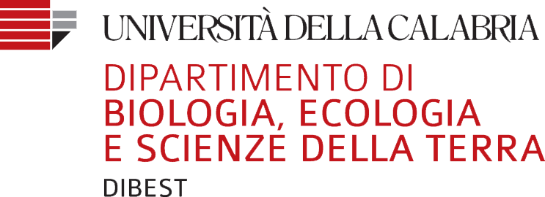 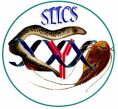 _________________________________________________________________SCHEDA DI ISCRIZIONEREGISTRATION FORMDa far pervenire a: anita.giglio@unical.it entro il 10/01/2019To be sent to anita.giglio@unical.it deadline: 10/01/2019Partecipazione a Premio Giovani RicercatoriParticipation to the Young Researcher AwardNome Name Indirizzo AddressE-mailFaxTelefono TelephoneAutori e titolo eventuale Abstract If submitting an abstract, please indicate authors and title